Приложение 1Балансодержатель объекта: УНП 590974899, Государственное учреждение «Сморгонский центр физкультурно-оздоровительной и спортивной работы», 231000, Гродненская область, г. Сморгонь, ул. П. Балыша, д.4, телефон 8 (01592) 39256, т/ф 8 (01592)44906, электронная почта sport@foksmorgon.by, орган государственного управления: Сморгонский райисполком, государственная форма собственности.НаименованиеобъектаИнвентарный номер ЕГРНИМестоположение объектаХарактеристика объектаИнженерная и транспортная инфраструктураОбщая площадь, предлагаемая к сдаче в аренду (кв.м)Предполагаемое целевое использованиеСпособ сдачи в арендуПримечаниеФотографии объектаПомещение443/С-18747г. Сморгонь, ул. П. Балыша, 4, помещение в здании спортивного комплекса «Юность»Два кабинета общей площадью 43,3 м2 (21,2 м2 и 22,1 м2), находящееся на первом этаже трехэтажного здания, 1980г. постройки, общая площадь здания 2529 м2.В помещении имеются: центральное отопление, водоснабжение, электроснабжение, санузел в фойе на 1-ом этаже, канализация43,3Для размещения сотрудников Прямой договор арендыКоэффициент в зависимости от спроса на недвижимое имущество установлен в размере 3,0 к базовой ставке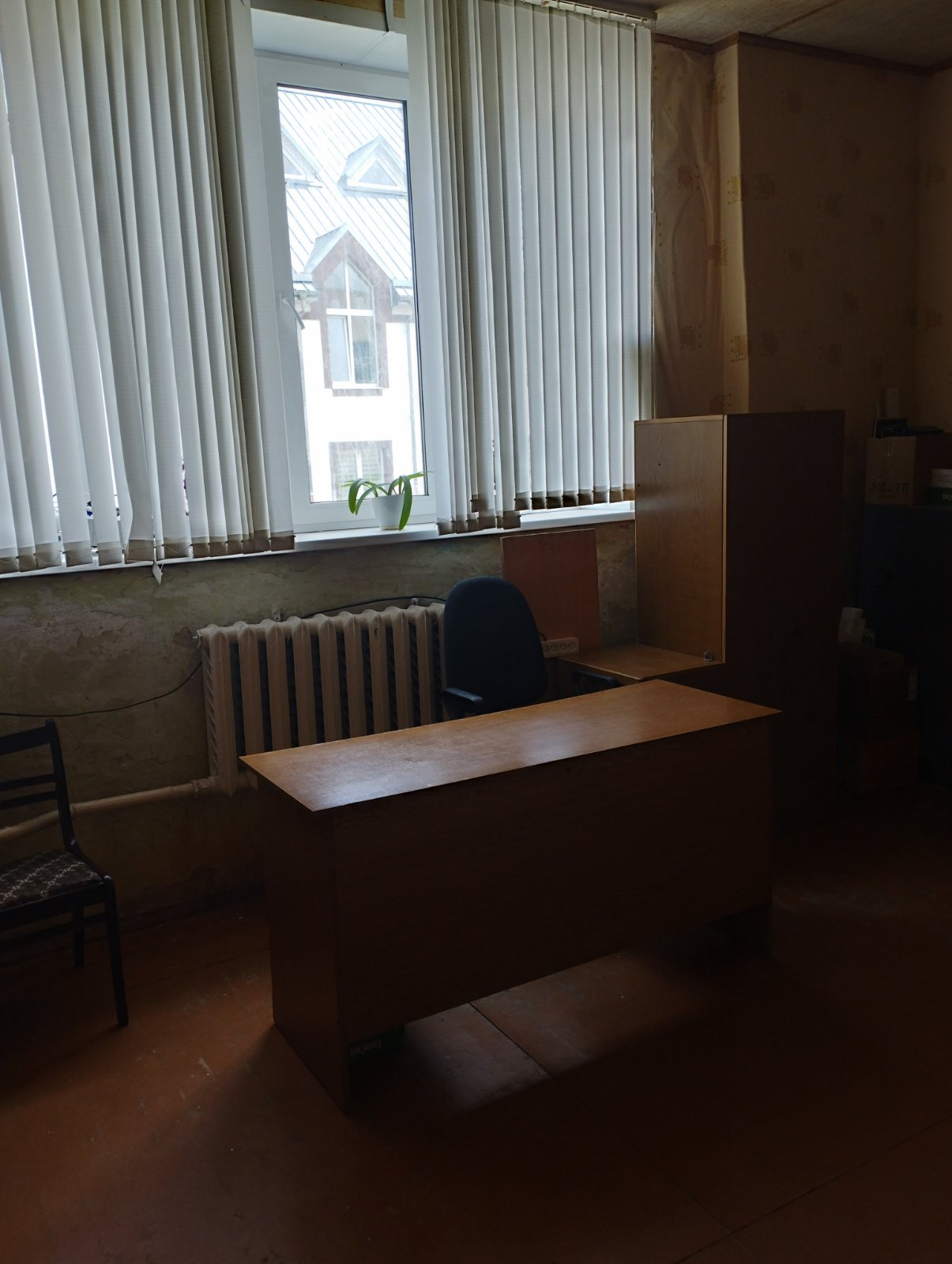 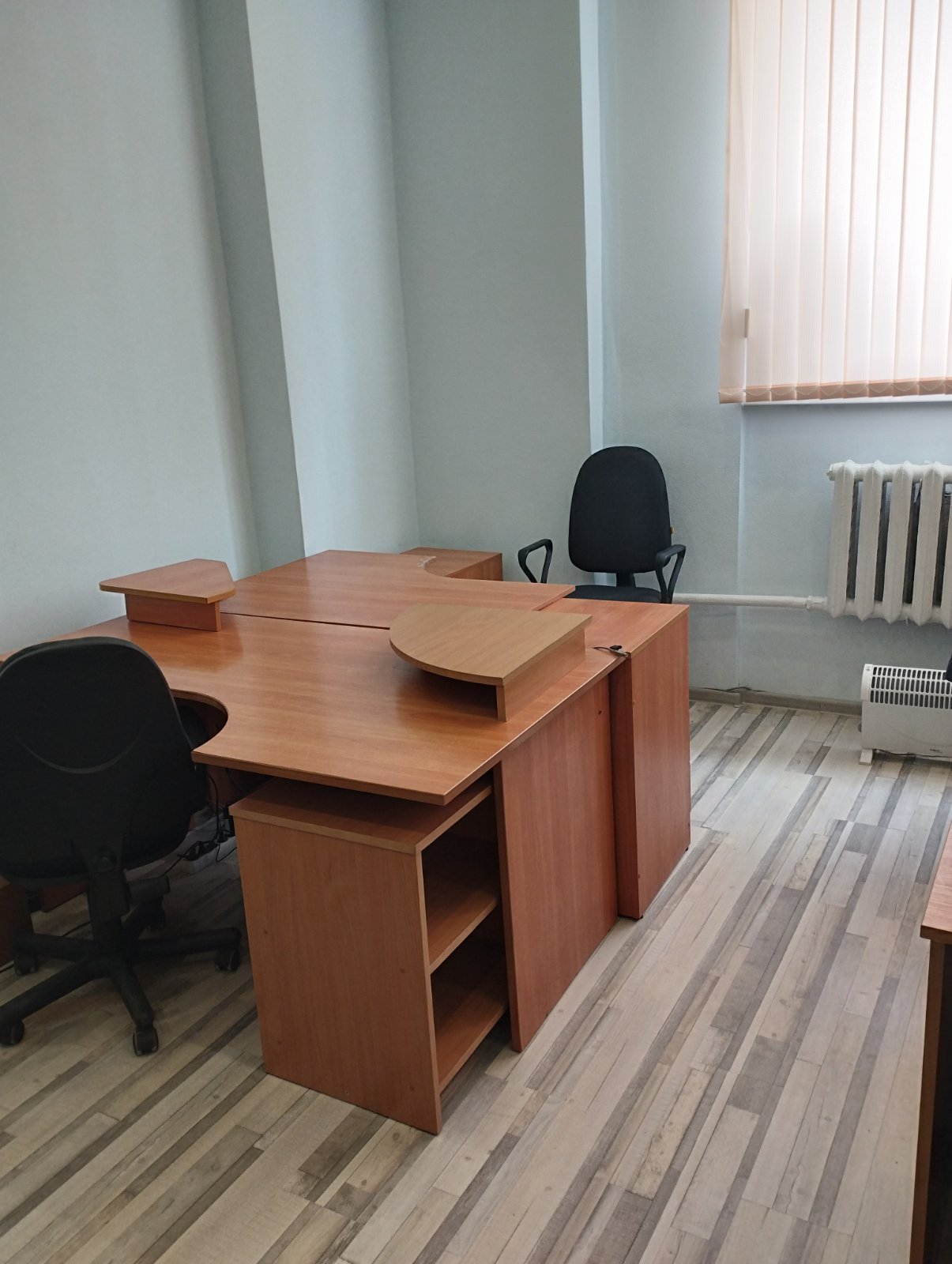 Решение Сморгонского районного исполнительного комитета на разрешение сдачи в аренду: от 28.04.2023 № 356Решение Сморгонского районного исполнительного комитета на разрешение сдачи в аренду: от 28.04.2023 № 356Решение Сморгонского районного исполнительного комитета на разрешение сдачи в аренду: от 28.04.2023 № 356Решение Сморгонского районного исполнительного комитета на разрешение сдачи в аренду: от 28.04.2023 № 356Решение Сморгонского районного исполнительного комитета на разрешение сдачи в аренду: от 28.04.2023 № 356Решение Сморгонского районного исполнительного комитета на разрешение сдачи в аренду: от 28.04.2023 № 356Решение Сморгонского районного исполнительного комитета на разрешение сдачи в аренду: от 28.04.2023 № 356Решение Сморгонского районного исполнительного комитета на разрешение сдачи в аренду: от 28.04.2023 № 356Решение Сморгонского районного исполнительного комитета на разрешение сдачи в аренду: от 28.04.2023 № 356Решение Сморгонского районного исполнительного комитета на разрешение сдачи в аренду: от 28.04.2023 № 356